Soil bacterial community in multiple cropping system increased grain yield within 40 cultivation yearsTao Chen a,b,, Ruiwen Hu a,1, Zhongyi Zheng a, Jiayi Yang a, Huan Fan a, Xiaoqiang Deng b, Wang Yao c, Qiming Wang d, Shuguang Peng e,*, Juan Li a,*a College of Agronomy, Hunan Agricultural University, Changsha, Chinab Hunan Tobacco Company Chenzhou Branch, Chenzhou, China c Hunan Tobacco Company Zhangjiajie Branch, Zhangjiajie, Chinad College of Bioscience and Biotechnology, Hunan Agricultural University, Changsha, Chinae China National Tobacco Corporation Hunan Branch, Changsha, China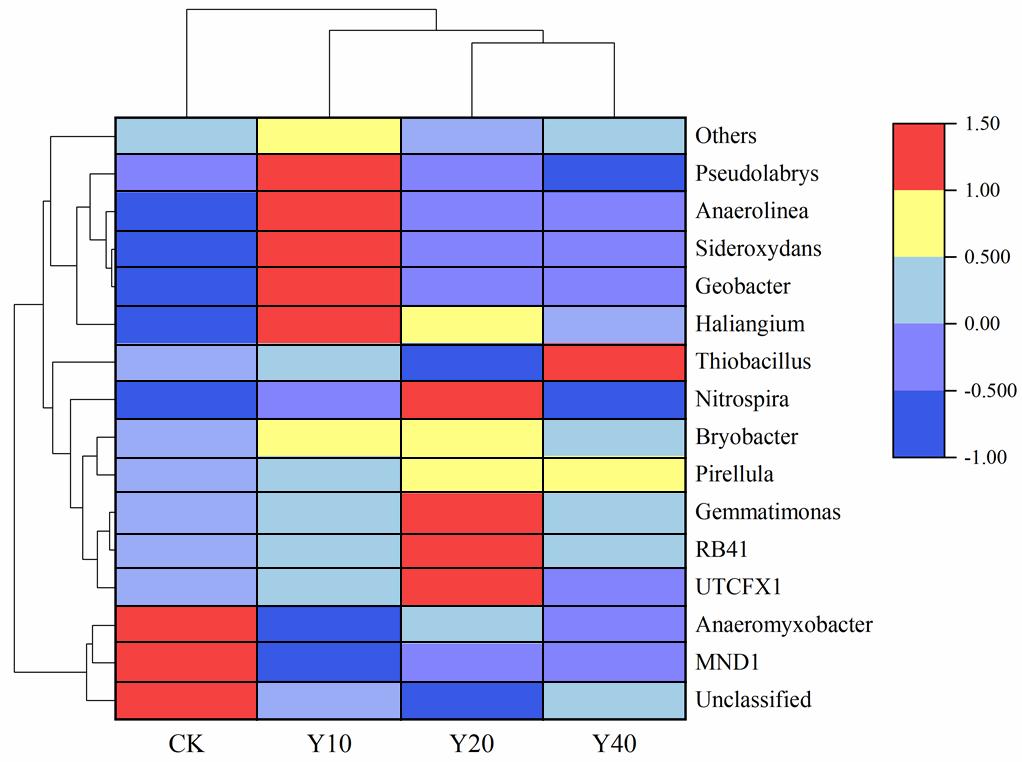 Fig.S1. Cluster heat map of 15 most abundant bacterial genera in the soil bacterial community. Results are means of eight replicates.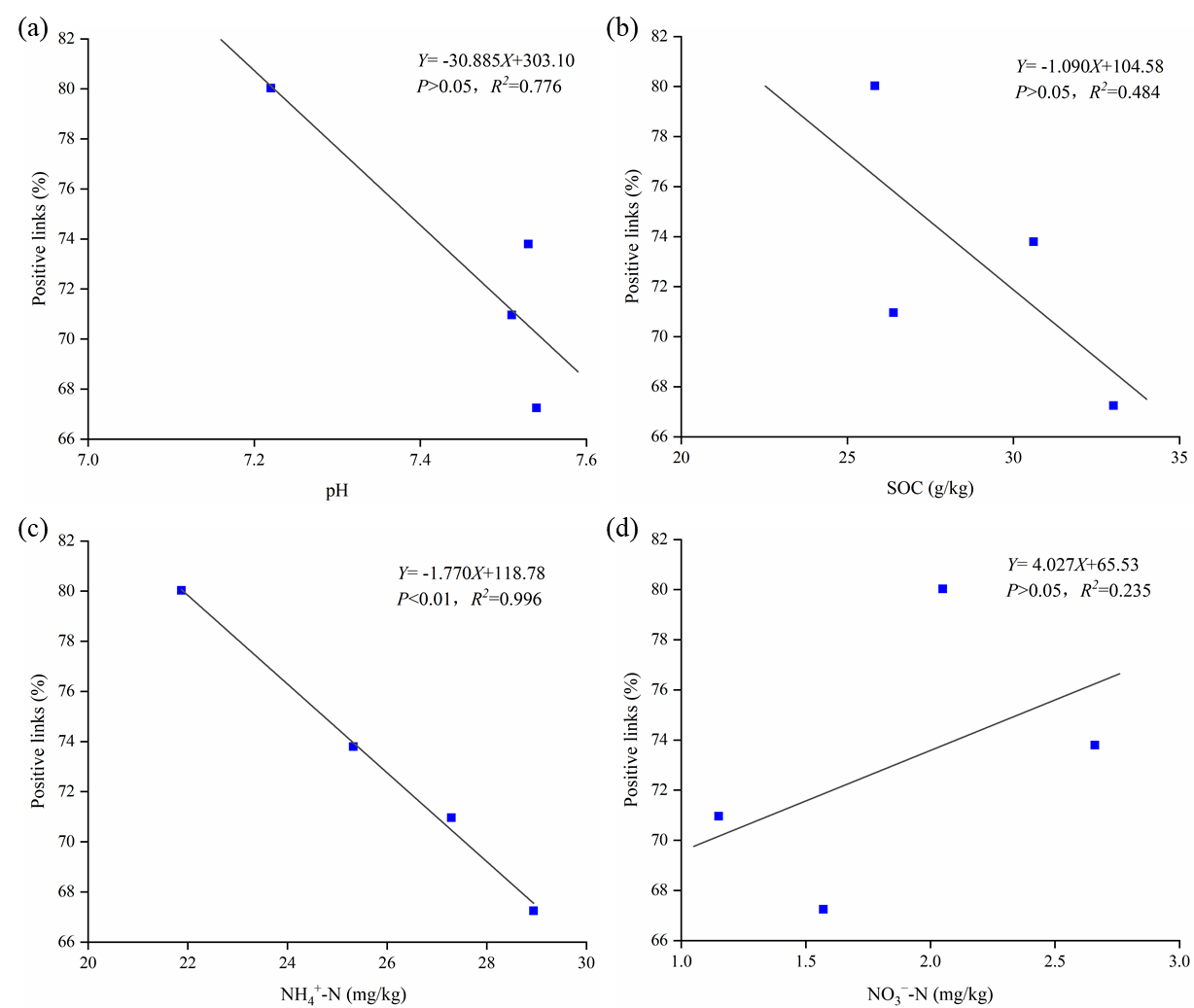 Fig.S2. Linear regression between percentage of positive links of molecular ecological network and edaphic factors. (a) positive links and pH. (b) positive links and SOC. (c) positive links and NH4+-N. (d) positive links and NO3−-N.Table.S1. Dissimilarity analysis of soil bacterial community structure.Note: The bold numbers indicate significant correlation at the level of p < 0.05.Table.S2. An envfit analysis (envfit function used with 999 permutations) shows soil properties variables that correlate to bacterial community. Note: The bold numbers indicate significant correlation at the level of p < 0.05. SOC, Soil organic carbon; NH4+-N, Ammonium-N; NO3−-N, Nitrate-N.Table.S3. The proportion of all variables explained the bacterial community variation.Table.S4. LDA Effect Size analysis results (only with significant differences).Table.S5. Taxonomy of keystone OTUs in Zi-Pi plot. Module hubs: Zi > 2.5, connectors: Pi > 0.62. P: Phylum. The OTUs in red indicate that the species play important roles in multiple different networks.Table.S6. Taxonomy information of OTUs marked red.TreatmentADONISADONISANOSIMANOSIMMRPPMRPPTreatmentR2PRPδPCK vs Y100.1330.0340.0870.1620.5260.01CK vs Y200.1560.0140.2720.0080.4730.008CK vs Y400.0960.1380.0860.1180.5250.093Y10 vs Y200.1100.1090.1210.0990.4270.079Y10 vs Y400.0810.2580.0450.2770.4790.188Y20 vs Y400.0920.1650.0650.1790.4250.117VariablesRDA1RDA2R2ppH0.877540.479500.28730.004SOC0.79541-0.606080.13020.144NH4+-N0.865510.500890.30620.005NO3−-N-0.73268-0.680580.18920.048InertiaProportionTotal6.444100%Constrained0.96514.98%Unconstrained5.47985.02%TreatmentDomainPhylumClassOrderFamilyGenusLDA scoreP valueY40BacteriaAcidobacteriaSubgroup_5---3.1320.002Y40BacteriaAcidobacteriaSubgroup_5Unclassified--3.1320.002Y40BacteriaAcidobacteriaSubgroup_5UnclassifiedUnclassified-3.1320.002Y40BacteriaAcidobacteriaSubgroup_5UnclassifiedUnclassifiedUnclassified3.1320.002Y40BacteriaArmatimonadetes----3.1410.004Y40BacteriaProteobacteriaDeltaproteobacteriaMyxococcalesPolyangiaceae-3.1440.035Y40BacteriaProteobacteriaGammaproteobacteriaBetaproteobacterialesHydrogenophilaceae-3.3960.003Y40BacteriaProteobacteriaGammaproteobacteriaBetaproteobacterialesHydrogenophilaceaeThiobacillus3.3700.002Y20BacteriaAcidobacteria----4.2580.039Y20BacteriaAcidobacteriaBlastocatellia__Subgroup_4_---4.0470.002Y20BacteriaAcidobacteriaBlastocatellia__Subgroup_4_11_24--3.5460.001Y20BacteriaAcidobacteriaBlastocatellia__Subgroup_4_11_24Unclassified-3.5460.001Y20BacteriaAcidobacteriaBlastocatellia__Subgroup_4_11_24UnclassifiedUnclassified3.5460.001Y20BacteriaAcidobacteriaBlastocatellia__Subgroup_4_Pyrinomonadales--3.8290.008Y20BacteriaAcidobacteriaBlastocatellia__Subgroup_4_PyrinomonadalesPyrinomonadaceae-3.8290.008Y20BacteriaAcidobacteriaBlastocatellia__Subgroup_4_PyrinomonadalesPyrinomonadaceaeRB413.8290.008Y20BacteriaAcidobacteriaHolophagae---3.5560.031Y20BacteriaAcidobacteriaHolophagaeSubgroup_7--3.5520.033Y20BacteriaAcidobacteriaHolophagaeSubgroup_7Unclassified3.5440.033Y20BacteriaAcidobacteriaHolophagaeSubgroup_7UnclassifiedUnclassified3.5440.033Y20BacteriaChloroflexiAnaerolineaeSBR1031Unclassified3.4120.024Y20BacteriaChloroflexiAnaerolineaeSBR1031UnclassifiedUnclassified3.4120.024Y20BacteriaGemmatimonadetesS0134_terrestrial_group---3.2270.000Y20BacteriaGemmatimonadetesS0134_terrestrial_groupUnclassified--3.2270.000Y20BacteriaGemmatimonadetesS0134_terrestrial_groupUnclassifiedUnclassified-3.2270.000Y20BacteriaGemmatimonadetesS0134_terrestrial_groupUnclassifiedUnclassifiedUnclassified3.2270.000Y10BacteriaAcidobacteriaAcidobacteriia---3.6030.031Y10BacteriaAcidobacteriaAcidobacteriiaAcidobacteriales--3.1520.040Y10BacteriaAcidobacteriaBlastocatellia__Subgroup_4_Blastocatellales--3.1700.047Y10BacteriaAcidobacteriaBlastocatellia__Subgroup_4_BlastocatellalesBlastocatellaceae-3.1700.047Y10BacteriaChloroflexiAnaerolineaeAnaerolinealesAnaerolineaceaeRBG_16_58_143.2310.013Y10BacteriaPatescibacteriaMicrogenomatiaCandidatus_Woesebacteria--3.1370.037Y10BacteriaPatescibacteriaMicrogenomatiaCandidatus_WoesebacteriaUnclassified-3.0890.015Y10BacteriaPatescibacteriaMicrogenomatiaCandidatus_WoesebacteriaUnclassifiedUnclassified3.0890.015Y10BacteriaProteobacteriaGammaproteobacteriaBetaproteobacterialesGallionellaceaeSideroxydans3.4880.033Y10BacteriaProteobacteriaGammaproteobacteriaEctothiorhodospirales--3.1690.001Y10BacteriaProteobacteriaGammaproteobacteriaEctothiorhodospiralesThioalkalispiraceae-3.1680.001Y10BacteriaProteobacteriaGammaproteobacteriaEctothiorhodospiralesThioalkalispiraceaeThioalkalispira3.1680.001Y10BacteriaVerrucomicrobia----3.4200.012Y10BacteriaVerrucomicrobiaVerrucomicrobiae---3.4200.012Y10BacteriaVerrucomicrobiaVerrucomicrobiaePedosphaerales--3.2760.018Y10BacteriaVerrucomicrobiaVerrucomicrobiaePedosphaeralesPedosphaeraceae-3.2760.018CKBacteriaAcidobacteriaSubgroup_17---3.2750.024CKBacteriaAcidobacteriaSubgroup_17Unclassified--3.2750.024CKBacteriaAcidobacteriaSubgroup_17UnclassifiedUnclassified-3.2750.024CKBacteriaAcidobacteriaSubgroup_17UnclassifiedUnclassifiedUnclassified3.2750.024CKBacteriaProteobacteriaDeltaproteobacteriaMyxococcalesArchangiaceae-3.3960.019CKBacteriaProteobacteriaDeltaproteobacteriaMyxococcalesArchangiaceaeAnaeromyxobacter3.4000.023CKBacteriaRokubacteria----3.4730.036CKBacteriaRokubacteriaNC10---3.4730.036CKBacteriaRokubacteriaNC10Rokubacteriales--3.4310.026CKBacteriaRokubacteriaNC10RokubacterialesUnclassified-3.4310.026CKBacteriaRokubacteriaNC10RokubacterialesUnclassifiedUnclassified3.4310.026NodesTaxonomyCK Module HubsOTU302, OTU2560, OTU264, OTU601, OTU18, OTU102, OTU8, OTU166, OTU4, OTU120P: ProteobacteriaCK Module HubsOTU134P: PlanctomycetesCK Module HubsOTU81, OTU20, OTU235P: AcidobacteriaCK Module HubsOTU52, OTU675, OTU412, OTU396P: ChloroflexiCK Module HubsOTU87, OTU11P: NitrospiraeCK Module HubsOTU197P: LatescibacteriaCK Module HubsOTU428P: GemmatimonadetesCK Module HubsOTU391P: DadabacteriaCK ConnectorOTU10016P: AcidobacteriaCK ConnectorOTU7790, OTU226, OTU1312P: ProteobacteriaCK ConnectorOTU853, OTU2630, OTU6873P: ChloroflexiCK ConnectorOTU453P: ActinobacteriaY10 Module HubsOTU891, OTU1106, OTU482, OTU1830, OTU696P: ProteobacteriaY10 Module HubsOTU312, OTU961P: BacteroidetesY10 Module HubsOTU683, OTU1060P: PlanctomycetesY10 Module HubsOTU1353, OTU232, OTU2548, OTU4772P: AcidobacteriaY10 Module HubsOTU284, OTU16921, OTU279P: ChloroflexiY10 Module HubsOTU1682P: LatescibacteriaY10 Module HubsOTU185P: RokubacteriaY10 Module HubsOTU1187P: GemmatimonadetesY10 Module HubsOTU393P: ZixibacteriaY10 Module HubsOTU2250P: NitrospiraeY10 ConnectorOTU100, OTU313P: ProteobacteriaY10 ConnectorOTU358, OTU395, OTU1329P: AcidobacteriaY10 ConnectorOTU3P: ThaumarchaeotaY10 ConnectorOTU48P: ChloroflexiY20 Module HubsOTU648, OTU1315, OTU4P: ProteobacteriaY20 Module HubsOTU16993, OTU288, OTU1607, OTU172P: ChloroflexiY20 Module HubsOTU371P: BacteroidetesY20 Module HubsOTU1653, OTU1888P: VerrucomicrobiaY20 Module HubsOTU324, OTU409, OTU1329P: AcidobacteriaY20 Module HubsOTU238P: ArmatimonadetesY20 Module HubsOTU241, OTU3399P: PlanctomycetesY20 ConnectorOTU162P: ProteobacteriaY20 ConnectorOTU32P: NitrospiraeY20 ConnectorOTU2943, OTU8886, OTU8335, OTU216, OTU1248P: ChloroflexiY20 ConnectorOTU10P: CrenarchaeotaY20 ConnectorOTU310P: CyanobacteriaY40 Module HubsOTU21, OTU102, OTU65, OTU22, OTU1335, OTU909, OTU4P: ProteobacteriaY40 Module HubsOTU170, OTU321P: GemmatimonadetesY40 Module HubsOTU512P: LatescibacteriaY40 Module HubsOTU26, OTU2943, OTU627, OTU430, OTU666, OTU340P: ChloroflexiY40 Module HubsOTU11P: NitrospiraeY40 Module HubsOTU409, OTU358, OTU8543, OTU2548, OTU97P: AcidobacteriaY40 Module HubsOTU227, OTU4874P: PlanctomycetesY40 ConnectorOTU323, OTU188, OTU291P: ProteobacteriaY40 ConnectorOTU569P: SpirochaetesY40 ConnectorOTU156P: PlanctomycetesY40 ConnectorOTU1637P: PatescibacteriaY40 ConnectorOTU686P: ZixibacteriaOTUDomainPhylumClassOrderFamilyGenusOTU102BacteriaProteobacteriaDeltaproteobacteriaNB1-jUnclassifiedUnclassifiedOTU4BacteriaProteobacteriaAlphaproteobacteriaRhizobialesXanthobacteraceaePseudolabrysOTU11BacteriaNitrospiraeThermodesulfovibrioniaUnclassifiedUnclassifiedUnclassifiedOTU2548BacteriaAcidobacteriaSubgroup6UnclassifiedUnclassifiedUnclassifiedOTU358BacteriaAcidobacteriaSubgroup20UnclassifiedUnclassifiedUnclassifiedOTU1329BacteriaAcidobacteriaSubgroup5UnclassifiedUnclassifiedUnclassifiedOTU409BacteriaAcidobacteriaSubgroup22UnclassifiedUnclassifiedUnclassifiedOTU2943BacteriaChloroflexiAnaerolineaeAnaerolinealesAnaerolineaceaeUnclassified